R51G30 METAL PROFILED SHEET DECKING110 	PROPRIETARY SPECIFIED METAL PROFILED SHEET DECKING (FOR FLOORS)Manufacturer:  	SMD Ltd	The Outlook, Ling Road, Tower Park, Poole, Dorset, UK     BH12 4PY	Website: www.smdltd.co.uk 	Telephone: +44 (0)1202 718898Profile reference:	R51 re-entrant composite floor decking (600mm cover width)Material:  	Hot dip galvanized structural quality steel strip to BS EN 10143 & BS EN 10346 with a minimum coating mass of 275g/m² (Standard) / Hot dip galvanized structural quality steel strip to BS EN 10143 & BS EN 10346 with a minimum coating mass of 310g/m² (HD)* 	Grade: 	S350 (minimum yield strength 350N/mm²) Nominal thickness:  	0.9mm / 1.0 mm / 1.2mm*, as required to suit load/span criteriaSoffit finish:  	Plain galvanized – any additional paint coating required to be site applied by othersAttachment:  	As clause 280Floor decking:  	Deck span direction and shear stud requirements as specified on engineers drawingsAccessories:  	Shear studs (refer clause 140), end caps and edge trim/flashings to form slab edges to perimeter and service voids (1.0 to 2.0mm)Design:  	The decking contractor to provide detailed layout drawings indicating the floor decking and all necessary accessories.  Refer to decking manufacturer load/span tables and/or software for span limits.  For specific design criteria outside the scope of manufacturer’s literature contact SMD Technical Department 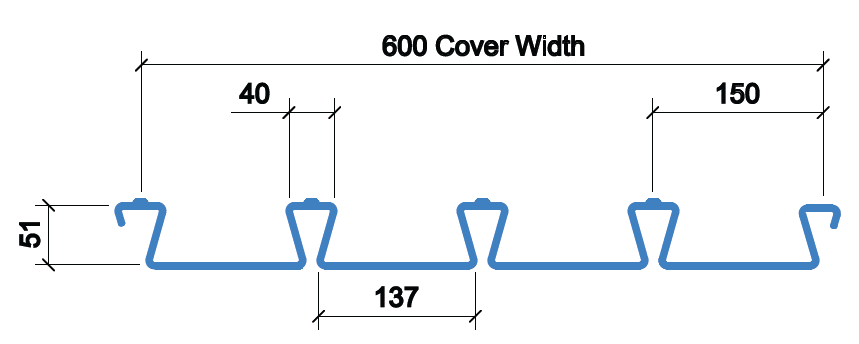 * delete as applicable140 	SHEAR STUDSManufacturer:  	Nelson Stud Welding UK or similar approvedSize:	19mm diameter x 95mm length after weldMaterial Properties:  		Type SD with minimum yield strength of 350N/mm² and ultimate tensile strength of 450N/mm² in accordance with BS EN ISO 13918 180	DESIGN REQUIREMENTS FOR DECKINGMaterial:  	Steel, Grade S350 GD +Z275 to BS EN 10326 (Standard) /	Steel, Grade S350 GD +ZM310 to BS EN 10326 (HD) *Depth of Profile: 	51mm re-entrant profileConfiguration:  		All decking sheets to be double span where possible.  Refer manufacturer’s load/span information for single span limits where requiredBearing:  	50mm on steel and 70mm on other materials, unless otherwise specifiedMaximum Sheet Length:  	9.0m maximum recommended due to manual handling restrictionsSoffit Finish:  	Plain galvanizedMaximum deflection:  	In accordance with BS 5950-4 or BS EN 1994-1-1.183	DELIVERY AND STORAGE OF DECKINGHandling:  	Decking to be carefully offloaded and handled to avoid damage that may affect the structural performance of the sheetsStorage:  	Where sheets are required for immediate use, packs should be loaded directly onto supporting frame ensuring adequate bearing is achieved.  Where decking packs are to be stored on site for future use, they should be supported on timber battens not more than 2.0m apart and offering at least 100mm clearance above the groundWater run-off:  	When stored on site, packs should be laid to a slight fall (1 in 60) to prevent pooling of rain water 